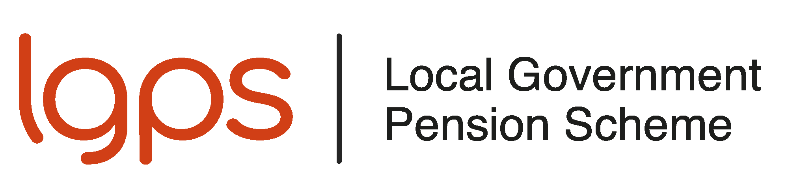 Local Government Pension Scheme (L G P S) 
Councillor Pensions (England) - Update This leaflet provides an update on the position for councillor members of the L G P S in England following changes introduced on 1 April 2014 including: background to the changes to councillors’ pensions in Englandimpact on councillors’ access to the L G P Soptions available on leaving the Scheme, andfurther information.BackgroundOn 19 December 2012, local government minister Brandon Lewis MP announced in a written ministerial statement the Government's intention to remove access to the L G P S for councillors in England. The Government consulted on three options in 2013:to remove councillors’ access to the L G P S from April 2014a two-tier membership option depending on a councillor’s position or level of responsibility and to continue providing councillors with ongoing access to the L G P S. The Government's final position on the treatment of elected councillors (and elected mayors) was made known in March 2014 when the L G P S (Transitional Provisions, Savings and Amendment) Regulations 2014 were made and laid. These regulations removed access to the L G P S from 1 April 2014 for councillors and elected mayors in England and for the Mayor of London and members of the London Assembly, with the following exceptions:councillors elected mayors the Mayor of London and members of the London Assembly who were members of the L G P S on 31 March 2014 retained access to the L G P S up to the end of the term of office they were serving on that date (or to age 75, if earlier).The changes do not affect councillors in Wales, and they retain ongoing access to L G P S membership. This update contains information for councillors in England and should be read as an addendum to the guide to the L G P S for Eligible Councillors.Access to the L G P SIf you were a councillor or elected mayor in England who was a member of the L G P S on 31 March 2014, you would have continued to pay pension contributions and build up pension benefits in the L G P S until the end of the term of office you were serving on 31 March 2014. Your L G P S membership would have ended earlier if you elected to opt out of the Scheme or reached age 75 before the end of that term of office. You were not and are not permitted to re-enter the Scheme on re-election. If you were not a member of the Scheme on 31 March 2014, then you were not permitted to join the Scheme for the remainder of your term of office. A term of office ends on the fourth day after the ordinary day of election of councillors, with a new term of office commencing on the same day as the old term ends. Options available on leaving the Scheme If you are a councillor or elected mayor who ceased to be a member of the Scheme, you can elect to take your pension benefits between age 55 and 75. Pension benefits paid before age 65 may be subject to an actuarial reduction. Pension benefits paid after age 65 are paid at an actuarially increased rate. If you were awarded deferred benefits in the Scheme when you left the L G P S, they will normally become payable at age 65 unless:you choose to defer payment beyond that age, up to your 75th birthday at the latest, oryou elect to have them paid  age 55 and 65. You would not need your council's consent, ordepending on your council’s published discretions policy, you request payment  age 50 and 55. You would need your council’s consent for the benefits to be paid, oryou become permanently incapable of discharging efficiently the duties of the office you had held because of ill health or infirmity of mind or body. In this event, the deferred benefits can immediately be paid, regardless of your age.Benefits under a) would be paid at an actuarially increased rate, because the benefits would be paid after the Scheme’s normal pension age.Benefits under b) and c) would be subject to an actuarial reduction, because the benefits would be paid earlier than the Scheme’s normal pension age. Some or all of your benefits could be protected from the reduction if you were contributing to the Scheme on 30 September 2006 and you are a protected member as defined in the  Your council can agree not to make any reduction on compassionate grounds.If your benefits are paid under c) before age 55, they would be subject to a tax charge under the Finance Act 2004. This would be in addition to the normal P A Y E tax on your monthly pension.Benefits under d) would not be subject to any actuarial reduction for early payment.As an alternative to a deferred benefit, you may be able to transfer the value of your  pension rights to another pension scheme. Please see the 'ceasing to be a councillor before retirement' section of the  for more information. Police and Crime Commissioners (PCCs) retain access to the L G P S in England. See paragraph 1.17 of the consultation document 'Taxpayer-funded pensions for councillors and other elected local office holders' for details.Further information This leaflet covers the changes introduced from 1 April 2014 to the L G P S for councillors in England. It should be read in conjunction with the You should direct any queries about your LGPS benefits to your administering authority directly. For contact details please visit the L G P S member website. DisclaimerThis update leaflet is for councillors (and elected mayors) in England and reflects the provisions of the L G P S at the time of publication.  is a brief guide to the changes introduced to the L G P S for councillors in England and cannot cover every personal circumstance. In the event of a dispute over your pension benefits, the appropriate legislation will prevail. This leaflet does not confer any contractual or statutory rights and is provided for information purposes only.